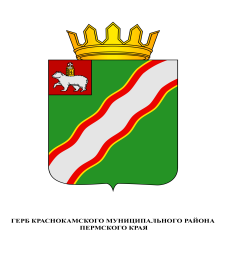 ЗЕМСКОЕ СОБРАНИЕКРАСНОКАМСКОГО МУНИЦИПАЛЬНОГО РАЙОНАПЕРМСКОГО КРАЯПРОЕКТ РЕШЕНИЯ00.00.2013                                                                                                               № 00О внесении изменений в Регламент Земского собрания Краснокамского муниципального района, утвержденный решением Земского собрания Краснокамского муниципального района от 27.05.2010 № 69	В соответствии с Федеральным законом от 06 октября . № 131-ФЗ «Об общих принципах организации местного самоуправления в Российской Федерации», Уставом Краснокамского муниципального района, Положением о Земском собрании Краснокамского муниципального района, утвержденным решением Земского собрания Краснокамского муниципального района от № 27 мая . № 68,	Земское собрание Краснокамского муниципального района РЕШАЕТ:	1. Внести в Регламент Земского собрания Краснокамского муниципального района, утвержденный решением Земского собрания Краснокамского муниципального района от 27.05.2010 № 69 (в редакции решений Земского собрания Краснокамского муниципального района от 19.08.2010 № 116, от 01.02.2011 № 21, от 28.04.2011 № 62, от 28.09.2011 № 102, от 30.01.2013 № 12), следующие изменения:1.1. В пункте 2.3. раздела 2 слово «полугодовому» заменить на слово «годовому»;1.2. Первое и второе предложение абзаца второго пункта 4.1. раздела 4 дополнить словами «и председателем Земского собрания»;1.3. Пункт 4.2. раздела 4 дополнить словом «и постановления». 	2. Решение подлежит опубликованию в специальном выпуске «Официальные материалы органов местного самоуправления Краснокамского муниципального района» газеты «Краснокамская  звезда».	3. Контроль за исполнением решения возложить на комиссию по социальной политике и социальной защите населения Земского собрания Краснокамского муниципального района (Р.Т. Хасанов).Глава Краснокамского                                           Председатель Земскогомуниципального района –                                     собрания Краснокамскогоглава администрации Краснокамского                муниципального районамуниципального района                                 Ю.Ю.Крестьянников                                                  И.Ю.Малых